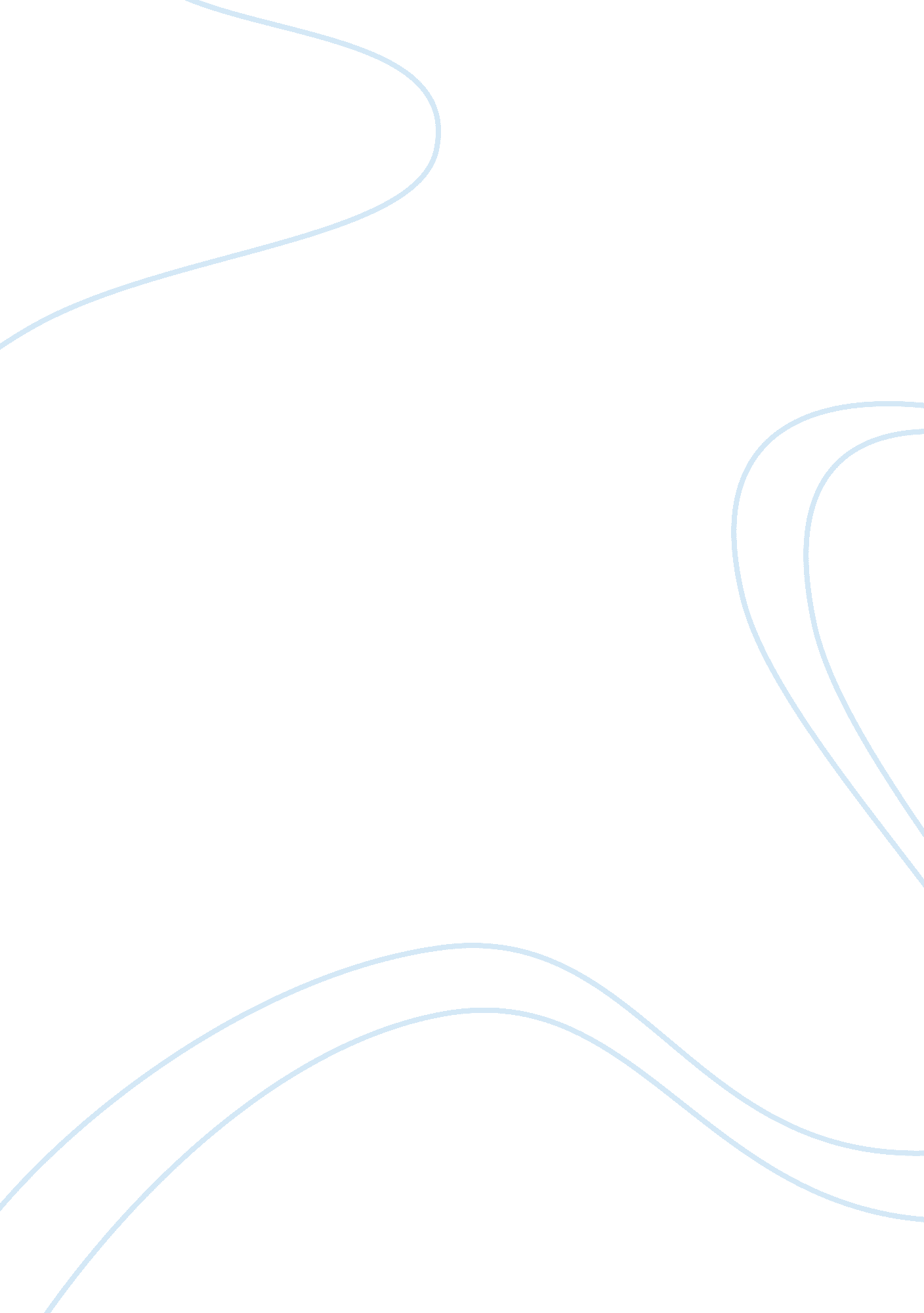 An act of driving a vehicle under the influence of alcohol - assessment of criter...Health & Medicine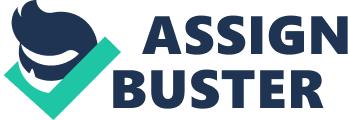 The paper “ Driving a Vehicle under the Influence of Alcohol - Diagnosis of Client, Medical Treatment, and Rehabilitation" is an affecting example of a case study on health sciences & medicine. DUI/DWI is regarded as an act of driving a vehicle under the influence of alcohol. This act is considered a crime if the blood alcohol level exceeds the prescribed legal limit. A person caught under this act can be penalized severely. The family of an addicted person suffers the most and he might be subjected to social boycott. One such case is under study here. Jed, who is an addict of drinking, is caught for the second time under the DUI/DWI act. He is now waiting for his trial to begin and is advised by his attorney to take treatment and quit drinking. (Worthington, 2006) 
Assessment of Criteria 
A number of steps can be taken to assess the client and his drinking-related problems. These steps involve a comprehensive interview of the client in which questions would be asked to get acquainted with his professional, social and family life. A thorough study on his medical history would be done which would enable us to know about his previous medical record. It is to be noted that this assessment would be nonjudgmental. The basic aim of this assessment would be to identify the patterns which force the client to drink so excessively (Allen, 1991). 
Diagnosis of Client 
The diagnosis of alcohol addiction is a difficult task. This is due to the fact that an addicted person never accepts and keeps on denying that he is addicted to drinking. Same is the case with our client. Jeb believes that he is not an addict and he only drinks occasionally. So the diagnosis of our client rests heavily on his willingness to accept that he needs help. A series of medical tests could be done to finalize the degree of addiction of our client. And based on the results of those tests a medical road map could be laid to help him get rid of his problem. The client could be made aware of the severe consequences he could face if he does not quit drinking and this could help him get rid of his problem (Stephen, 1986). 
Working Hypothesis 
After a complete evaluation of Jed’s problem, it can be rightly said that Jed is on the verge of destroying his life. It is essential to make him understand the severity of the situation he is in. Therefore it is necessary that he is put under treatment and is given a chance to rehabilitate his life. He is needed to be made aware of his family and social responsibilities. A sentence in prison cannot help him. His only solution is a good medical treatment and rehabilitation which will enable him to start his family and social life from scratch (John, 2009). 
Conclusion 
Drinking and driving is an act that can destroy a person’s life. People who are addicted to drinking have no idea of the degree of danger they put in their lives, as well as the lives of others when they drink excessively and set on the road. Therefore in order to ensure the safety of people, the concerned authorities take strict actions to ensure the implementation of DUI/DWI rules and regulations Goodman & Simon, 2005). 